1.16	examiner les questions relatives aux systèmes d'accès hertzien, y compris les réseaux locaux hertziens (WAS/RLAN), dans les bandes de fréquences comprises entre 5 150 MHz et 5 925 MHz, et prendre les mesures réglementaires appropriées, y compris des attributions de fréquences additionnelles au service mobile, conformément à la Résolution 239 (CMR-15);Partie 5 – Bande de fréquences 5 850-5 925 MHzConsidérations généralesDepuis la CMR-03, la demande de spectre pour les applications large bande mobiles, et notamment pour les réseaux WAS/LAN, a augmenté rapidement. Aux termes de la Résolution 239 (CMR-15), «les résultats des études de l'UIT-R font apparaître que, d'après les estimations, les besoins de spectre des réseaux WAS/RLAN dans la gamme de fréquences des 5 GHz en 2018 devraient être d'au moins 880 MHz; ce chiffre comprend les 455 à 580 MHz déjà utilisés par les applications mobiles à large bande autres que les IMT fonctionnant dans la gamme des 5 GHz, de sorte qu'il faut trouver entre 300 et 425 MHz de spectre supplémentaire». En particulier, la Résolution 239 (CMR-15) vise à étudier l'exploitation possible de dispositifs RLAN dans les bandes de fréquences comprises entre 5 150 et 5 925 MHz.Aux termes de la Résolution 239 (CMR-15), l'UIT-R est invité à étudier les caractéristiques techniques et les besoins opérationnels des réseaux WAS/RLAN dans la gamme de fréquences des 5 GHz. L'UIT-R est également invité à procéder à des études visant à définir les techniques possibles d'atténuation des brouillages dus aux réseaux WAS/RLAN pour faciliter le partage avec les systèmes existants dans les bandes de fréquences 5 150-5 350 MHz, 5 350-5 470 MHz, 5 725-5 850 MHz et 5 850-5 925 MHz, tout en assurant la protection des services existants, y compris leur utilisation actuelle ou prévue.La bande de fréquences 5 850-5 925 MHz est attribuée à titre primaire au SF, au SFS (Terre vers espace) et au SM dans toutes les régions; à titre secondaire au SRL dans les Régions 2 et 3; et à titre secondaire au service d'amateur dans la Région 2. Le service mobile dispose d'une attribution à titre primaire avec égalité des droits dans cette bande et des applications du service mobile ont déjà été mises en œuvre dans différents pays à travers le monde.PROPOSITION INTERAMÉRICAINEARTICLE 5Attribution des bandes de fréquencesSection IV – Tableau d'attribution des bandes de fréquences
(Voir le numéro 2.1)NOC	IAP/11A16A5/15 570-6 700 MHzMotifs:	Pas de modification du Tableau d'attribution des bandes de fréquences dans la bande de fréquences 5 850-5 925 MHz, car le service mobile dispose d'une attribution à titre primaire avec égalité des droits et des applications sont déjà mises en œuvre dans cette bande.______________Conférence mondiale des radiocommunications (CMR-19)
Charm el-Cheikh, Égypte, 28 octobre – 22 novembre 2019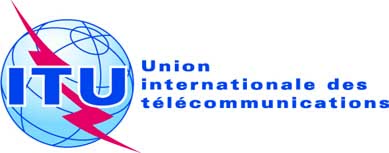 SÉANCE PLÉNIÈREAddendum 5 au
Document 11(Add.16)-F24 juin 2019Original: anglais/espagnolÉtats Membres de la Commission interaméricaine des télécommunications (CITEL)États Membres de la Commission interaméricaine des télécommunications (CITEL)propositions pour les travaux de la conférencepropositions pour les travaux de la conférencePoint 1.16 de l'ordre du jourPoint 1.16 de l'ordre du jourAttribution aux servicesAttribution aux servicesAttribution aux servicesRégion 1Région 2Région 35 850-5 925FIXEFIXE PAR SATELLITE
(Terre vers espace)MOBILE5 850-5 925FIXEFIXE PAR SATELLITE
(Terre vers espace)MOBILEAmateurRadiolocalisation5 850-5 925FIXEFIXE PAR SATELLITE 
(Terre vers espace)MOBILERadiolocalisation5.1505.1505.150